新 书 推 荐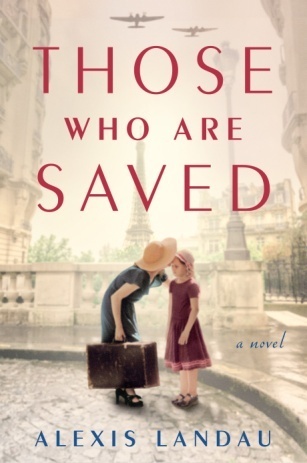 中文书名：《获救的人》英文书名：THOSE WHO ARE SAVED作    者：Alexis Landau出 版 社：Putnam代理公司：ANA/Jessica Wu页    数：448页出版时间：2021年2月代理地区：中国大陆、台湾审读资料：电子稿类    型：历史小说内容简介：令人想起《我们是幸运的》（We Were the Lucky Ones）和《我们必须勇敢》（We Must Be Brave），这部令人心碎的二战小说讲述了一位母亲无法做出的选择以及她不顾一切寻找女儿的经历。作为一位移居法国的俄罗斯犹太移民，一旦纳粹占领法国，薇拉的财富也无法保护她和她四岁的女儿露西。所有外国人都必须在收到通知后到一个拘留营报到，薇拉只剩几个小时做出一个艰难的选择：是选择让露西忍受集中营可怕的环境，还是将她藏匿在家庭教师那里，待安全后再去找她？薇拉相信战争很快就会结束，于是选择将露西留在安全的地方。当时她不知道自己有机会和丈夫一起逃到美国。她也不知道露西的家庭教师会带她逃到法国乡下，那里太远了，没有办法短时间赶到。于是，战争和地域的分割带来了一场令人心碎的分离。薇拉的婚姻在加州的阳光下摇摇欲坠。她的写作能力同她的激情一起消失。但是，薇拉对露西的爱以及关于女儿生命的信念却与日俱增。当薇拉决心返回法国寻找露西时，她遇到了萨沙，一个独自追寻意义的男人。有了萨沙的陪伴，她变得坚强了一些。二人一同踏上了寻找露西的旅程。畅销书类型：《获救的人》（THOSE WHO ARE SAVED）是献给二战小说爱好者的完美之作。正如《夜莺》（The Nightingale）、《城堡里的女人》（The Women in the Castle）和《我们是幸运的》（We Were the Lucky Ones）一样，它凭借强烈的情感和动人的家庭故事大获成功。突破之作：亚历克西斯·蓝道（Alexis Landau）的第一部小说《感官帝国》（The Empire of the Senses）于五年前出版，而这部《获救的人》（THOSE WHO ARE SAVED）呈现了更宏大的主题，期待它的问世。适合读书俱乐部：本书以第二次世界大战为背景，细致地刻画了爱情、母性、婚姻和艰难的选择，非常适合书友会。惊人之作：亚历克西斯·蓝道（Alexis Landau）的第一部小说曾入围全国犹太图书奖（National Jewish Book Award）。《获救的人》（THOSE WHO ARE SAVED）凭借其出色的文字吸引了读者和评论报道的目光。作者简介：亚历克西斯·蓝道（Alexis Landau）：毕业于瓦萨学院，获得了爱默生学院文学硕士和南加州大学英国文学和创意写作博士学位。她著有《感官帝国》（The Empire of the Senses），同丈夫和两个孩子定居于洛杉矶。媒体评价：“深刻而动人的故事——蓝道刻画了面对纳粹的占领和恐怖时，父母持久的爱。”----国家图书奖入围作品《世界新闻》（News of the World）作者，波莱特·吉尔（Paulette Jiles）“亚历克西斯·蓝道（Alexis Landau）通过诗意、令人着迷的文字讲述了一个坚韧的母爱故事。《获救的人》（Those Who Are Saved）描述了历史中的一个时刻，所有熟悉的东西都消失了，每个选择都是悲剧。这部扣人心弦的小说令我念念不忘。”----《纽约时报》（New York Times）畅销书《大火之后》（And After the Fire）作者及美国图书奖获得者，劳伦·贝尔法（Lauren Belfer）“娴熟的文字令人想起第二次世界大战及其后的时期。我们深深地沉浸于一位母亲的故事之中，她逃到了美国，只能将女儿留在被纳粹占领的法国而别无选择。一次令人难忘的阅读体验。”----《纽约时报》（New York Times）畅销书《我们必须勇敢》（We Must Be Brave）作者，弗朗西斯·利阿德特（Frances Liardet）“《获救的人》（Those Who Are Saved）记述了持久的爱。萨沙和薇拉偶然间的相遇吸引了我，他们受创造性的能量所驱使，尝试改变破碎的世界。这段紧张的旅程让人们从东欧流亡到西欧，然后漂洋过海来到好莱坞的繁华之地，却受困于身后的流言。亚历克西斯·蓝道（Alexis Landau）是位了不起的作家，她的小说会久久萦绕在你的心头。”----《赛船人》（The Boat Runner）作者，德文·墨菲（Devin Murphy）谢谢您的阅读！请将反馈信息发至：吴伊裴（Jessica Wu）安德鲁﹒纳伯格联合国际有限公司北京代表处北京市海淀区中关村大街甲59号中国人民大学文化大厦1705室，100872电话：010-82449901传真：010-82504200Email：Jessica@nurnberg.com.cnHttp://www.nurnberg.com.cn新浪微博：http://weibo.com/nurnberg豆瓣小站：http://site.douban.com/110577/